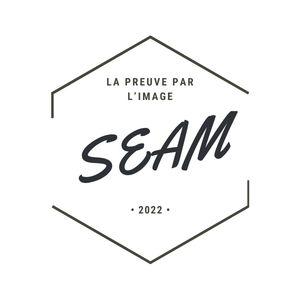 LA PREUVE PAR L'IMAGE SEAM 2022concours « La preuve par l’Image »Formulaire de candidature : Nom / Prénom du candidat ou de la candidate :  Laboratoire d’appartenance : Titre accrocheur (Maximum 60 caractères espaces compris) :  Une légende permettant de décrire l’image fournie, de manière la plus vulgarisée possible : N.B. :Merci d'envoyer l’image en haute qualité via FileSender.La date limite de dépôt des candidatures est fixée au Mardi 07 juin 2022 à 12h (heure de Paris) et à envoyer à labex.seam@cnrs.fr.